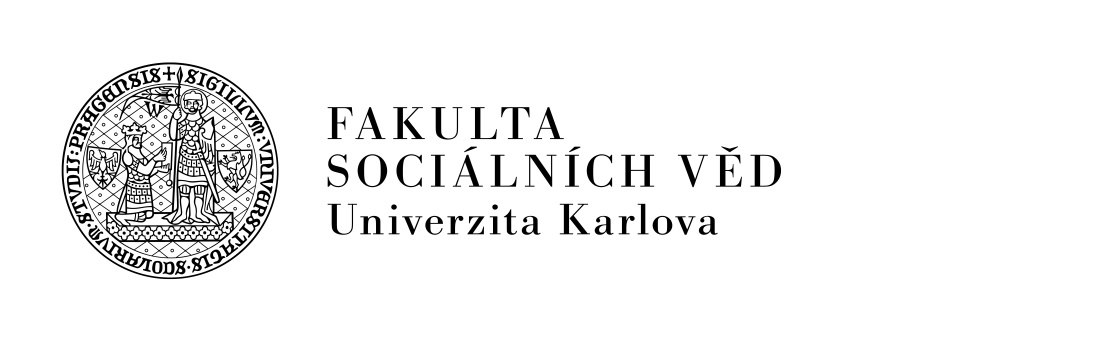 Žádost zaměstnavatele o použití soukromého silničního motorového vozidla na pracovní cestuJméno a příjmení vysílaného zaměstnance:   Adresa bydliště:  Vyslání na pracovní cestu do:  Ve dnech od :        do :   Vážený pane/Vážená paní   v souladu se zákoníkem práce č. 262/2006 Sb. § 157 odst. 3 Vás žádám, abyste na Vaši pracovní cestu do     konanou ve dnech od:    do:   jako dopravní prostředek použil/a soukromé silniční motorové vozidlo.V Praze dne  Podpis vedoucího pracoviště(nebo oprávněného zástupce v době nepřítomnosti):Souhlas tajemníka fakulty: